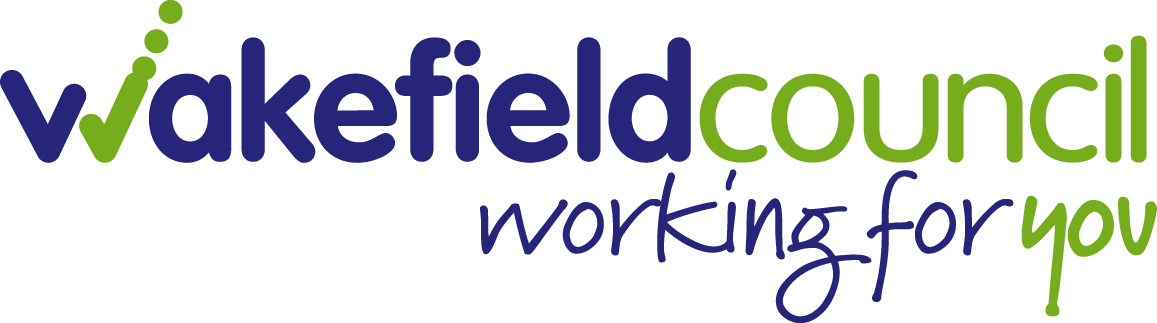 Job SpecificationJob Title:  Head teacher                    Job Title:  Head teacher                    School: Sandal Castle VA Community PrimarySchool: Sandal Castle VA Community PrimaryLocation:  Barnsley Road, Sandal, Wakefield, West Yorkshire, WF2 6ASLocation:  Barnsley Road, Sandal, Wakefield, West Yorkshire, WF2 6ASGroup Size of School:  4Age Range: 4-11NOR:  Indicative or Individual Pay Range ( 7 pts):  L 21 to L27 £71,765 to £83,126Reporting to:  Chair of Governors Reporting to:  Chair of Governors Service Directorate: Children & Young Peoples Services Service Directorate: Children & Young Peoples Services The overall purpose of the post of Headteacher: To fulfil all the requirements and duties as set out in the School Teachers’ Pay and Conditions Document relating to the Conditions of Employment of Headteacher. To meet the National Standards for Headteachers (including “The Seven Principles of Public Life” formerly known as the Nolan principles) as published by the DfE (October 2020). To seek to achieve any performance criteria, objectives or targets agreed with or set by the School’s Governing Body in accordance with the requirements set out in the current School Teachers’ Pay and Conditions Document.  To promote and safeguard the welfare of all children and young people within the School, by   ensuring that the School’s policies and procedures relating to safeguarding children and   child protection are fully implemented and followed by all staff; resources are allocated to  allow staff to discharge their responsibilities; and that staff, pupils, parents and others feel     able to raise concerns and that these are addressed sensitively and effectively. 	The head teachers’ standards cover the full breadth of leadership responsibilities and are designed to be relevant to all head teachers. They are non-statutory and intended as guidance to be interpreted in the context of each individual headteacher and school when setting objectives but there is no expectation that these are met simultaneously.   The overall purpose of the post of Headteacher: To fulfil all the requirements and duties as set out in the School Teachers’ Pay and Conditions Document relating to the Conditions of Employment of Headteacher. To meet the National Standards for Headteachers (including “The Seven Principles of Public Life” formerly known as the Nolan principles) as published by the DfE (October 2020). To seek to achieve any performance criteria, objectives or targets agreed with or set by the School’s Governing Body in accordance with the requirements set out in the current School Teachers’ Pay and Conditions Document.  To promote and safeguard the welfare of all children and young people within the School, by   ensuring that the School’s policies and procedures relating to safeguarding children and   child protection are fully implemented and followed by all staff; resources are allocated to  allow staff to discharge their responsibilities; and that staff, pupils, parents and others feel     able to raise concerns and that these are addressed sensitively and effectively. 	The head teachers’ standards cover the full breadth of leadership responsibilities and are designed to be relevant to all head teachers. They are non-statutory and intended as guidance to be interpreted in the context of each individual headteacher and school when setting objectives but there is no expectation that these are met simultaneously.   Requirements for the postRequirements for the postRequirements for the postEssentialDesirableQualificationsGraduate or Equivalent Qualified Teacher Status.Evidence of continuous professional development relevant to school leadership and educationNational Professional Qualification for Headship (NPQH). Higher Qualification in education and/or managementExperienceSuccessful teaching experience across the appropriate age rangeSuccessful senior leadership experience across the appropriate age range at HT, Deputy or Assistant HT levelSuccessful experience of developing and implementing improvement plansDetailed knowledge of the National Curriculum for the relevant age rangeSuccessful experience of curriculum design and implementation in the appropriate age rangeExperience of working in a number of settings in the appropriate age range Experience of working with children who present challenging behaviour. Curriculum Development responsibility in a core subject.SafeguardingDemonstrate a commitment to safeguarding and the welfare of children and young peopleExperience of managing the school’s responsibility for safeguarding pupils’ wellbeing and providing a safe environment in which pupils can learn.Recent accredited safeguarding training   Headteachers’ Standards (DfE – October 2020)Headteachers’ Standards (DfE – October 2020)Headteachers’ Standards (DfE – October 2020)School CultureEstablish and sustain the school’s ethos and strategic direction in partnership with those responsible for governance and through consultation with the school communityEstablish and sustain the school’s ethos and strategic direction in partnership with those responsible for governance and through consultation with the school communityTeachingEstablish and sustain high-quality, expert teaching across the curriculum, and phases, built on an evidence-informed understanding of effective teaching and how pupils learnEstablish and sustain high-quality, expert teaching across the curriculum, and phases, built on an evidence-informed understanding of effective teaching and how pupils learnBehaviourEstablish and sustain high expectations of behaviour for all pupils, built upon relationships, rules and routines, which are understood clearly by all staff and pupilsEstablish and sustain high expectations of behaviour for all pupils, built upon relationships, rules and routines, which are understood clearly by all staff and pupilsAdditional and special educational needs and disabilitiesEnsure the school works effectively in partnership with parents, carers and professionals, to identify the additional needs and special educational needs and disabilities of pupils, providing support and adaptation where appropriateEnsure the school works effectively in partnership with parents, carers and professionals, to identify the additional needs and special educational needs and disabilities of pupils, providing support and adaptation where appropriateContinuous School ImprovementEnsure effective implementation of improvement strategies, which lead to sustained school improvement over time and ambitious standards for children, from all backgroundsEnsure effective implementation of improvement strategies, which lead to sustained school improvement over time and ambitious standards for children, from all backgroundsKey Outcomes / ActivitiesKey Outcomes / ActivitiesKey Outcomes / ActivitiesWhole School Organisation, Strategy and DevelopmentProvide overall strategic leadership and, with others, lead, develop and support the strategic direction, vision, values and priorities of the school.Develop, implement and evaluate the school’s policies, practices and procedures.Ensure the vision for the school is clearly articulated, shared, understood and acted upon effectively by all.Work within the school community to translate the vision into agreed objectives and operational plans which will promote and sustain school improvement.Create an organisational structure which reflects the school’s values, and enables the management systems, structures and processes to work effectively in line with legal requirements.Produce and implement clear, evidence-based improvement plans and policies for the development of the school and its facilities.Teaching and Learning	Lead and manage teaching and learning throughout the school. Including ensuring, save in exceptional circumstances, that a teacher is assigned in the school timetable to every class or group of pupils-in the first, second, third and fourth key stages, for foundation and other core subjects and religious education; and  in the preliminary stage (as applicable).Teach (where applicable). Ensure a consistent and continuous school-wide focus on pupils’ achievement, using data and benchmarks to monitor progress in every child’s learning. Ensure that learning is at the centre of strategic planning and resource management.Determine, organise and implement a diverse, flexible curriculum and implements an effective assessment framework.Safeguarding and BehaviourManage the school’s responsibility for safeguarding pupils’ wellbeing and in providing a safe environment in which pupils can learn.Ensure good order and discipline amongst pupils and staff.Management of Staff and ResourcesLead, manage and develop the staff, including appraising and managing performance. Develop clear arrangements for linking appraisal to pay progression and advise the Governing Body on pay recommendations for teachers, including on whether a teacher at the school who applied to be paid on the upper pay range should be paid on that range.Organise and deploy resources within the school.Manage the school’s financial and human resources effectively and efficiently to achieve the school’s educational goals and priorities.Manage and organise the school environment efficiently and effectively to ensure that it meets the needs of the curriculum and health and safety regulations.Promote harmonious working relationships within the school. Maintain relationships with organisations representing teachers and other members of the staff.Lead and manage the staff with a proper regard for their well-being and legitimate expectations, including the expectation of a healthy balance between work and other commitments. Treat people fairly, equitably and with dignity and respect to create and maintain a positive school culture.Professional DevelopmentPromote the participation of staff in relevant continuing professional development.Participate in the arrangements for own performance and further training and professional development.Develop and maintain a culture of high expectations for self and for others and takes appropriate action when performance is unsatisfactory.AccountabilityConsult and communicate with the Governing Body, staff, pupils, parents and carers.Fulfil commitments arising from contractual accountability to the Governing Body.Ensure individual staff accountabilities are clearly defined, understood and agreed and are subject to rigorous review and evaluation.Work with the Governing Body (providing information, objective advice and support) to enable it to meet its responsibilities.Develop and present a coherent, understandable and accurate account of the school’s performance to a range of audiences including governors, parents and carers.Work with Colleagues, other Relevant Professionals and the CommunityCollaborate and work with colleagues and other relevant professionals within and beyond the school including relevant external agencies and bodies. Build a school culture and curriculum which takes account of the richness and diversity of the school’s communities.Collaborate with other agencies in providing for the academic, spiritual, moral, social, emotional and cultural well-being of pupils and their families.Build a collaborative learning culture within the school and actively engage with other schools to build effective learning communities.    Whole School Organisation, Strategy and DevelopmentProvide overall strategic leadership and, with others, lead, develop and support the strategic direction, vision, values and priorities of the school.Develop, implement and evaluate the school’s policies, practices and procedures.Ensure the vision for the school is clearly articulated, shared, understood and acted upon effectively by all.Work within the school community to translate the vision into agreed objectives and operational plans which will promote and sustain school improvement.Create an organisational structure which reflects the school’s values, and enables the management systems, structures and processes to work effectively in line with legal requirements.Produce and implement clear, evidence-based improvement plans and policies for the development of the school and its facilities.Teaching and Learning	Lead and manage teaching and learning throughout the school. Including ensuring, save in exceptional circumstances, that a teacher is assigned in the school timetable to every class or group of pupils-in the first, second, third and fourth key stages, for foundation and other core subjects and religious education; and  in the preliminary stage (as applicable).Teach (where applicable). Ensure a consistent and continuous school-wide focus on pupils’ achievement, using data and benchmarks to monitor progress in every child’s learning. Ensure that learning is at the centre of strategic planning and resource management.Determine, organise and implement a diverse, flexible curriculum and implements an effective assessment framework.Safeguarding and BehaviourManage the school’s responsibility for safeguarding pupils’ wellbeing and in providing a safe environment in which pupils can learn.Ensure good order and discipline amongst pupils and staff.Management of Staff and ResourcesLead, manage and develop the staff, including appraising and managing performance. Develop clear arrangements for linking appraisal to pay progression and advise the Governing Body on pay recommendations for teachers, including on whether a teacher at the school who applied to be paid on the upper pay range should be paid on that range.Organise and deploy resources within the school.Manage the school’s financial and human resources effectively and efficiently to achieve the school’s educational goals and priorities.Manage and organise the school environment efficiently and effectively to ensure that it meets the needs of the curriculum and health and safety regulations.Promote harmonious working relationships within the school. Maintain relationships with organisations representing teachers and other members of the staff.Lead and manage the staff with a proper regard for their well-being and legitimate expectations, including the expectation of a healthy balance between work and other commitments. Treat people fairly, equitably and with dignity and respect to create and maintain a positive school culture.Professional DevelopmentPromote the participation of staff in relevant continuing professional development.Participate in the arrangements for own performance and further training and professional development.Develop and maintain a culture of high expectations for self and for others and takes appropriate action when performance is unsatisfactory.AccountabilityConsult and communicate with the Governing Body, staff, pupils, parents and carers.Fulfil commitments arising from contractual accountability to the Governing Body.Ensure individual staff accountabilities are clearly defined, understood and agreed and are subject to rigorous review and evaluation.Work with the Governing Body (providing information, objective advice and support) to enable it to meet its responsibilities.Develop and present a coherent, understandable and accurate account of the school’s performance to a range of audiences including governors, parents and carers.Work with Colleagues, other Relevant Professionals and the CommunityCollaborate and work with colleagues and other relevant professionals within and beyond the school including relevant external agencies and bodies. Build a school culture and curriculum which takes account of the richness and diversity of the school’s communities.Collaborate with other agencies in providing for the academic, spiritual, moral, social, emotional and cultural well-being of pupils and their families.Build a collaborative learning culture within the school and actively engage with other schools to build effective learning communities.    Whole School Organisation, Strategy and DevelopmentProvide overall strategic leadership and, with others, lead, develop and support the strategic direction, vision, values and priorities of the school.Develop, implement and evaluate the school’s policies, practices and procedures.Ensure the vision for the school is clearly articulated, shared, understood and acted upon effectively by all.Work within the school community to translate the vision into agreed objectives and operational plans which will promote and sustain school improvement.Create an organisational structure which reflects the school’s values, and enables the management systems, structures and processes to work effectively in line with legal requirements.Produce and implement clear, evidence-based improvement plans and policies for the development of the school and its facilities.Teaching and Learning	Lead and manage teaching and learning throughout the school. Including ensuring, save in exceptional circumstances, that a teacher is assigned in the school timetable to every class or group of pupils-in the first, second, third and fourth key stages, for foundation and other core subjects and religious education; and  in the preliminary stage (as applicable).Teach (where applicable). Ensure a consistent and continuous school-wide focus on pupils’ achievement, using data and benchmarks to monitor progress in every child’s learning. Ensure that learning is at the centre of strategic planning and resource management.Determine, organise and implement a diverse, flexible curriculum and implements an effective assessment framework.Safeguarding and BehaviourManage the school’s responsibility for safeguarding pupils’ wellbeing and in providing a safe environment in which pupils can learn.Ensure good order and discipline amongst pupils and staff.Management of Staff and ResourcesLead, manage and develop the staff, including appraising and managing performance. Develop clear arrangements for linking appraisal to pay progression and advise the Governing Body on pay recommendations for teachers, including on whether a teacher at the school who applied to be paid on the upper pay range should be paid on that range.Organise and deploy resources within the school.Manage the school’s financial and human resources effectively and efficiently to achieve the school’s educational goals and priorities.Manage and organise the school environment efficiently and effectively to ensure that it meets the needs of the curriculum and health and safety regulations.Promote harmonious working relationships within the school. Maintain relationships with organisations representing teachers and other members of the staff.Lead and manage the staff with a proper regard for their well-being and legitimate expectations, including the expectation of a healthy balance between work and other commitments. Treat people fairly, equitably and with dignity and respect to create and maintain a positive school culture.Professional DevelopmentPromote the participation of staff in relevant continuing professional development.Participate in the arrangements for own performance and further training and professional development.Develop and maintain a culture of high expectations for self and for others and takes appropriate action when performance is unsatisfactory.AccountabilityConsult and communicate with the Governing Body, staff, pupils, parents and carers.Fulfil commitments arising from contractual accountability to the Governing Body.Ensure individual staff accountabilities are clearly defined, understood and agreed and are subject to rigorous review and evaluation.Work with the Governing Body (providing information, objective advice and support) to enable it to meet its responsibilities.Develop and present a coherent, understandable and accurate account of the school’s performance to a range of audiences including governors, parents and carers.Work with Colleagues, other Relevant Professionals and the CommunityCollaborate and work with colleagues and other relevant professionals within and beyond the school including relevant external agencies and bodies. Build a school culture and curriculum which takes account of the richness and diversity of the school’s communities.Collaborate with other agencies in providing for the academic, spiritual, moral, social, emotional and cultural well-being of pupils and their families.Build a collaborative learning culture within the school and actively engage with other schools to build effective learning communities.    Responsibility for ResourcesResponsibility for ResourcesResponsibility for ResourcesEmployees (supervision): For all staff employed to work at the school (Teaching and Support Staff) except for staff employed to provide school meals/cleaning through a service level agreement.Employees (supervision): For all staff employed to work at the school (Teaching and Support Staff) except for staff employed to provide school meals/cleaning through a service level agreement.Employees (supervision): For all staff employed to work at the school (Teaching and Support Staff) except for staff employed to provide school meals/cleaning through a service level agreement.Financial: Overall responsibility for the agreed school budget which includes the setting and overall monitoring to ensure effective spend and income generationFinancial: Overall responsibility for the agreed school budget which includes the setting and overall monitoring to ensure effective spend and income generationFinancial: Overall responsibility for the agreed school budget which includes the setting and overall monitoring to ensure effective spend and income generationPhysical: Overall responsibility for the physical resources held in school e.g. manual or computerised information; data and records; office and other equipment; tools and instruments; vehicles; machinery; fixtures and fittings; goods, stocks and supplies.Physical: Overall responsibility for the physical resources held in school e.g. manual or computerised information; data and records; office and other equipment; tools and instruments; vehicles; machinery; fixtures and fittings; goods, stocks and supplies.Physical: Overall responsibility for the physical resources held in school e.g. manual or computerised information; data and records; office and other equipment; tools and instruments; vehicles; machinery; fixtures and fittings; goods, stocks and supplies.Characteristics of the post:Characteristics of the post:Characteristics of the post:Summary pack attachedVoluntary-aided Church of England SchoolExpansive Site, with swimming poolEnglish as an additional language Higher than average, 29.6% of pupils where English is not their first language.SEN is higher than average and we have established a reputation as a strong provider in safeguarding and SEND with our subject leaders regularly being asked to share best practice across the area.Extended Services. The School offers breakfast and after-school clubs and partners / shares the School space with selected local groups. We also run a food bank.Summary pack attachedVoluntary-aided Church of England SchoolExpansive Site, with swimming poolEnglish as an additional language Higher than average, 29.6% of pupils where English is not their first language.SEN is higher than average and we have established a reputation as a strong provider in safeguarding and SEND with our subject leaders regularly being asked to share best practice across the area.Extended Services. The School offers breakfast and after-school clubs and partners / shares the School space with selected local groups. We also run a food bank.Summary pack attachedVoluntary-aided Church of England SchoolExpansive Site, with swimming poolEnglish as an additional language Higher than average, 29.6% of pupils where English is not their first language.SEN is higher than average and we have established a reputation as a strong provider in safeguarding and SEND with our subject leaders regularly being asked to share best practice across the area.Extended Services. The School offers breakfast and after-school clubs and partners / shares the School space with selected local groups. We also run a food bank.Employment checksEmployment checksEmployment checksThe following employment checks are required:Identity Check Rehabilitation of Offenders Act 1974Children’s Barred ListSection 128 Check Prohibition from Teaching CheckEvidence of a satisfactory safeguarding check e.g. Enhanced DBS CheckEvidence of entitlement to work in the UKChildcare Disqualification Declaration (where applicable)Evidence of Essential Qualifications – see page 2 of this Job SpecificationTwo satisfactory references (including current or most recent employer)Confirmation of medical fitness/ clearance for employmentDriving Licence clearanceProfessional Registration with appropriate bodies (where applicable)    Fluency DutyLived or worked abroad declaration  The following employment checks are required:Identity Check Rehabilitation of Offenders Act 1974Children’s Barred ListSection 128 Check Prohibition from Teaching CheckEvidence of a satisfactory safeguarding check e.g. Enhanced DBS CheckEvidence of entitlement to work in the UKChildcare Disqualification Declaration (where applicable)Evidence of Essential Qualifications – see page 2 of this Job SpecificationTwo satisfactory references (including current or most recent employer)Confirmation of medical fitness/ clearance for employmentDriving Licence clearanceProfessional Registration with appropriate bodies (where applicable)    Fluency DutyLived or worked abroad declaration  The following employment checks are required:Identity Check Rehabilitation of Offenders Act 1974Children’s Barred ListSection 128 Check Prohibition from Teaching CheckEvidence of a satisfactory safeguarding check e.g. Enhanced DBS CheckEvidence of entitlement to work in the UKChildcare Disqualification Declaration (where applicable)Evidence of Essential Qualifications – see page 2 of this Job SpecificationTwo satisfactory references (including current or most recent employer)Confirmation of medical fitness/ clearance for employmentDriving Licence clearanceProfessional Registration with appropriate bodies (where applicable)    Fluency DutyLived or worked abroad declaration  Date completed: April 2021Date completed: April 2021Date completed: April 2021